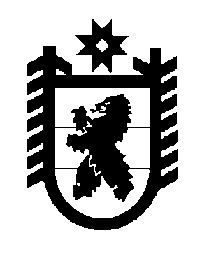 Российская Федерация Республика Карелия    ПРАВИТЕЛЬСТВО РЕСПУБЛИКИ КАРЕЛИЯПОСТАНОВЛЕНИЕ                                       от  6 марта 2015 года № 70-Пг. Петрозаводск Вопросы органов исполнительной власти                                             Республики Карелия Правительство Республики Карелия п о с т а н о в л я е т:1. Образовать Государственный контрольный комитет Республики Карелия, передав ему функции: Министерства финансов Республики Карелия по реализации полномочий по государственному финансовому контролю;Министерства экономического развития Республики Карелия в сфере контроля за соблюдением законодательства Российской Федерации и иных нормативных правовых актов о контрактной системе в сфере закупок товаров, работ, услуг для обеспечения нужд Республики Карелия, а также полномочия в сфере регулирования производства и оборота этилового спирта, алкогольной и спиртосодержащей продукции;Администрации Главы Республики Карелия по организации разработки антикоррупционной программы Республики Карелия.2. Установить, что Государственный контрольный комитет Республики Карелия является правопреемником органов исполнительной власти Республики Карелия, функции которых переданы Государственному контрольному комитету Республики Карелия, по обязательствам, возникшим в связи с осуществлением указанных функций, в том числе по обязательствам, возникшим в результате исполнения судебных решений.3. Руководителям органов исполнительной власти Республики Карелия, указанных в пункте 1 настоящего постановления, разработать и внести в установленном порядке в месячный срок со дня вступления в силу настоящего постановления предложения (проекты решений) по внесению соответствующих изменений в правовые акты Республики Карелия по вопросам своей компетенции.             Глава Республики  Карелия                                                            А.П. Худилайнен